附件3：惠州市中医医院2023年第四批聘用人员招聘报名二维码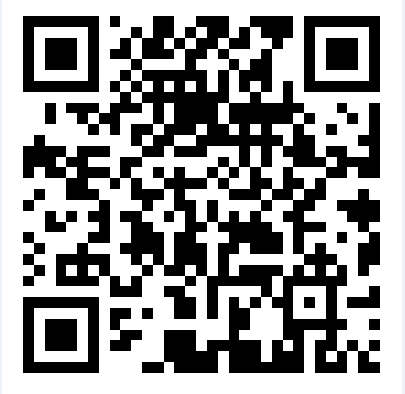 